Séance 3 : les homonymesDéroulement :_ Compléter une phrase en distinguant les homophones avec deux procédures possibles : se référer à la famille ou mettre au féminin._ Trouver l’homophone correspondant à la bonne famille._ Correction collective suivi d’un échange sur ce qui a été appris._ Réaliser l’affichage collectif.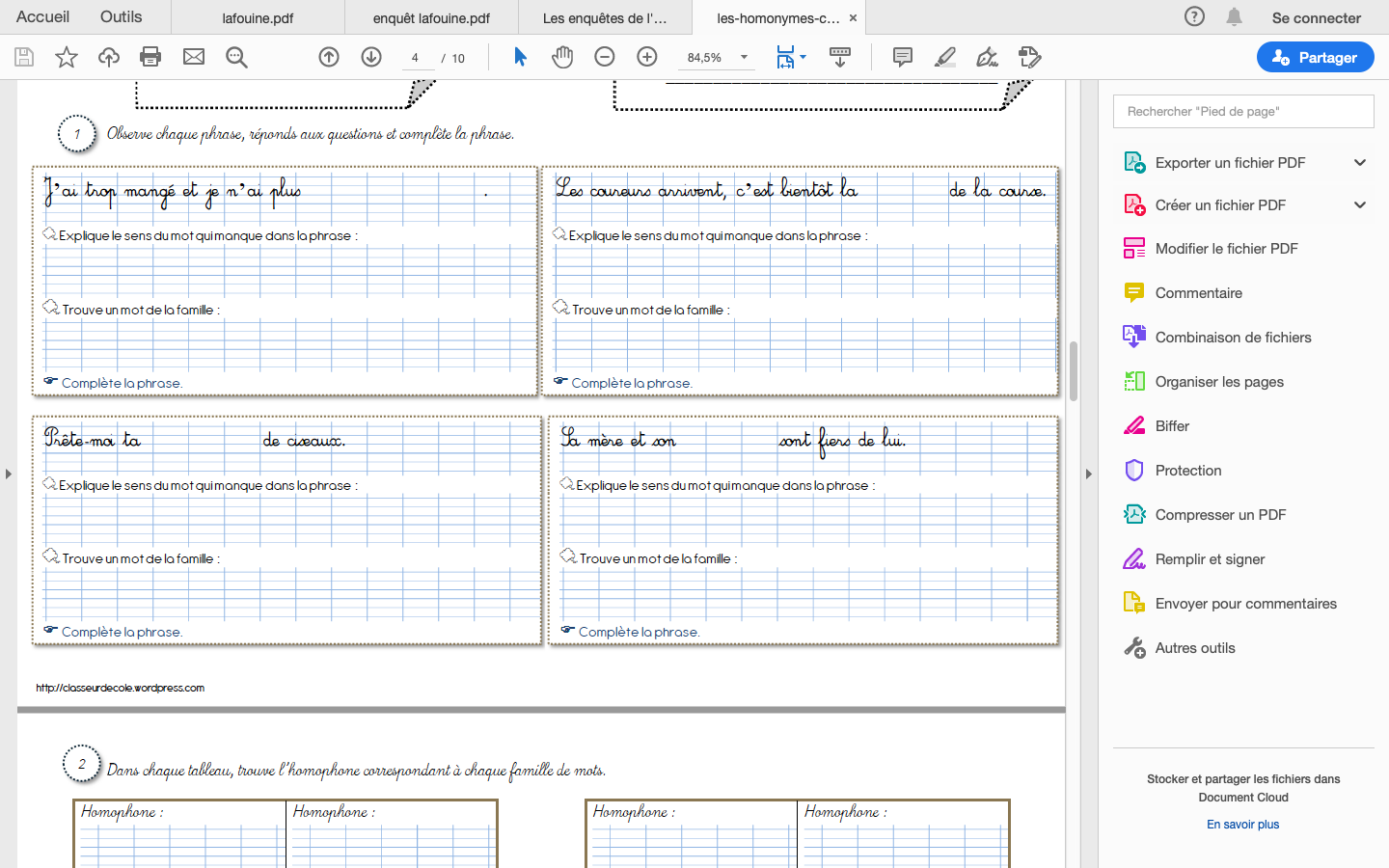 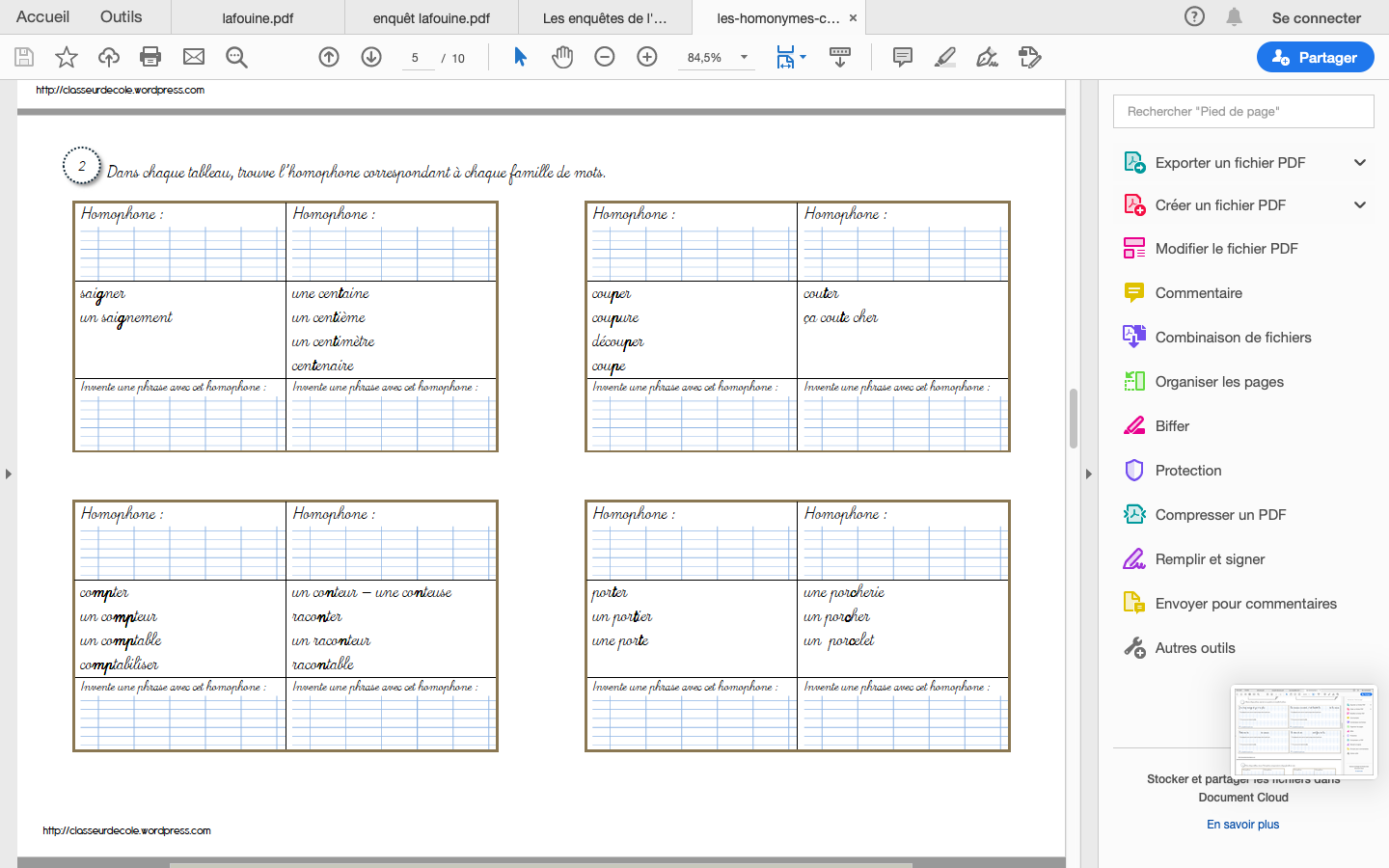 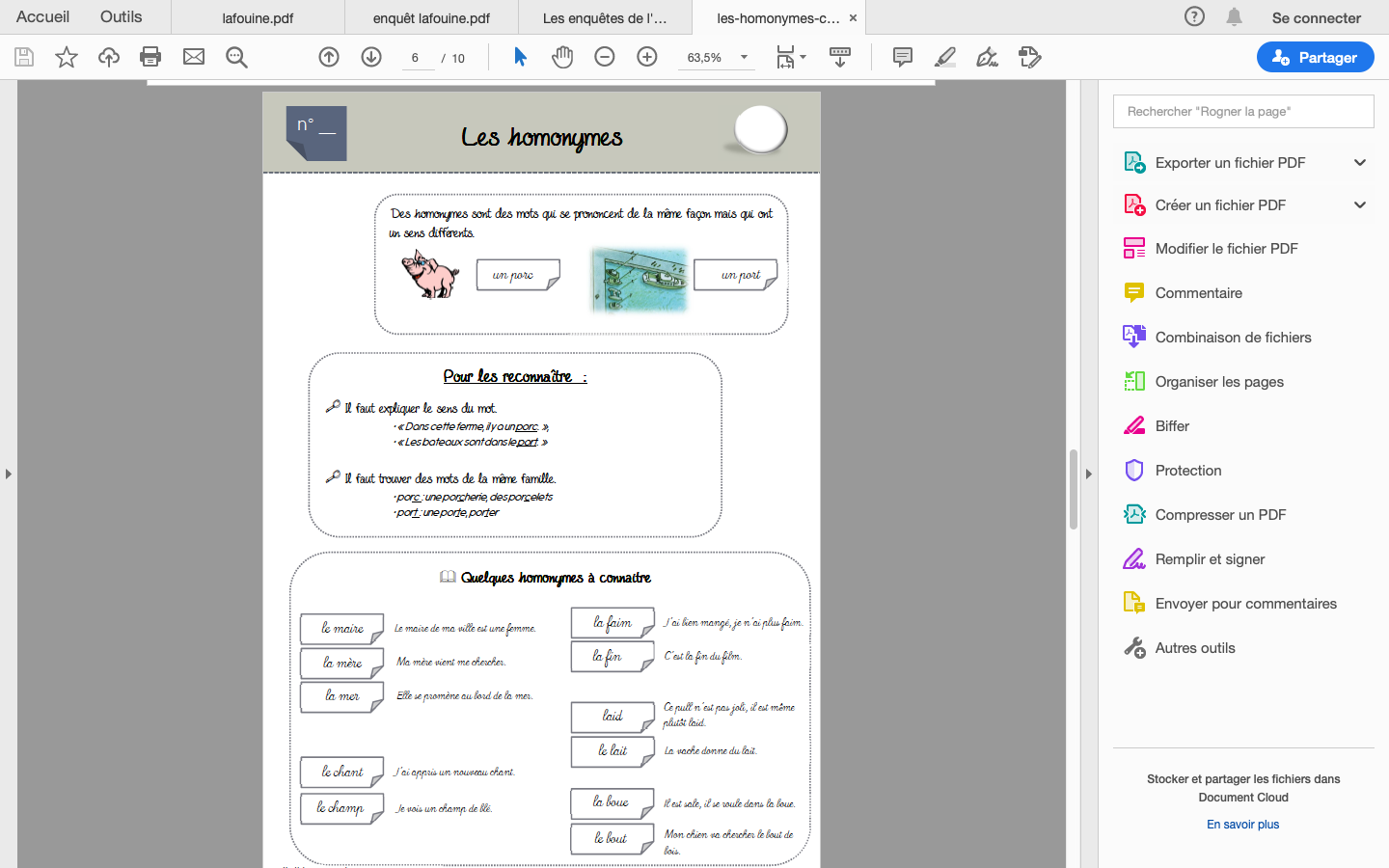 